Dear Families,Please confirm your booking by ticking the required dates in the above boxes, sign and date below and handed to staff by the 26th June 2015, as places are limited. Please note, all bookings are required to be paid for including any absent days. Please note, we will be open for any schools that have a Pupil Free Day 20th July. Kind RegardsSkooleez Forrestfield Management.Name: _______________________ 		Signature: __________________________		Date: _________________________Dear Families,Please confirm your booking by ticking the required dates in the above boxes, sign and date below and handed to staff by the 26th June 2015, as places are limited. Please note, all bookings are required to be paid for including any absent days. Please note, we will be open for any schools that have a Pupil Free Day 20th July. Kind RegardsSkooleez Forrestfield Management.Name: _______________________ 		Signature: __________________________		Date: _________________________MondayTuesdayWednesday ThursdayFriday6th July 20157th July 20158th July 20159th July 201510th July 2015Craft DayAllan’s woodwork workshop!  We will also be doing some amazing creative activities with balloons.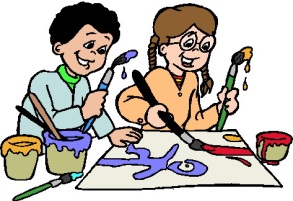 Walyalup Aboriginal Cultural Centre NAIDOC WeekWalkabout tour through Fremantle and a cross cultural workshop. Focusing on uses of plants as food and medicine.*Lunch on Esplanade OvalInflatable World!Bring your best socks for a fun day at Inflatable World!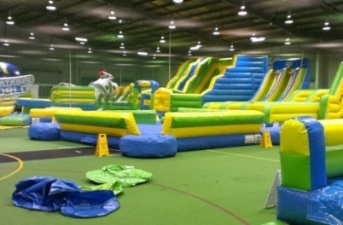 *Lunch at Inflatable worldHey Presto Magic Show!Join us for a fun filled day of Magic and wonder! 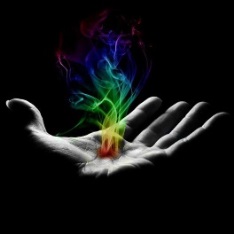 *Lunch at Whiteman ParkDeca Dance Joondalup!We will be having a disco at Deca Dance. Wear your best party outfit.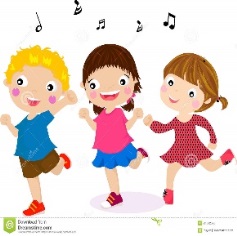 *Lunch at Deca Dance 13th July 2015 14th July 201515th July 201516th July 201517th July 2015Community Day!The local Fire and Police will be visiting us to show us all the wonderful things they do to keep our community safe!  There will also be a Vet to show us how to care for our Chickens. 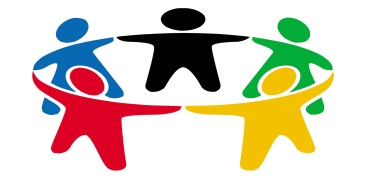 Pottery Class!Join us for a day of creativity and imagination, making objects out of clay!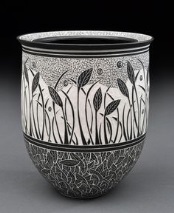 *Lunch at Whiteman ParkTropical Twist!Enjoy the atmosphere of tropical proportions and fun of monkeying around!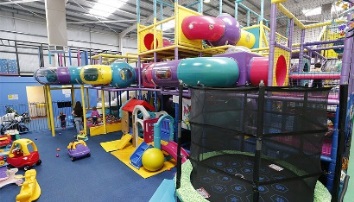 *Lunch at Tropical Twist Ace Cinemas Midland Gate!We are going to see the Minions movie! Come along and enjoy with us!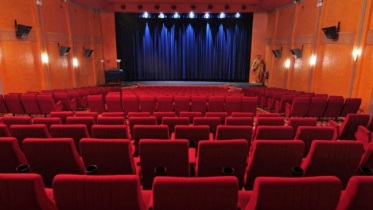 *Lunch during moviePerth MuseumDiscover everything from bugs to dinosaurs!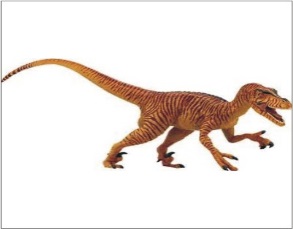 *Lunch James Street Mall (front of Museum).Monday  20th July 2015Cooking dayWe will visit the local supermarket to shop for our own ingredients. 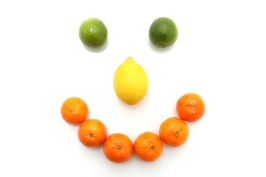 